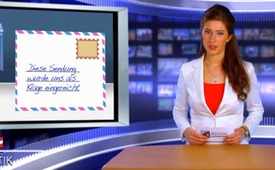 Kompetente Gegenstimme aus Russland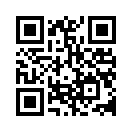 Am Ziel der USA und ihrer Satelliten konnte nie auch nur der geringste Zweifel bestehen. Die Ukraine soll in die Nato damit dort Raketen ...Am Ziel der USA und ihrer Satelliten konnte nie auch nur der geringste Zweifel bestehen. Die Ukraine soll in die Nato damit dort Raketen stationiert werden können, mit denen Russland unmittelbar bedroht werden kann. Da Janukowitsch, der zwar keine ausgesprochen russlandfreundliche Politik betrieb, sich jedoch nicht als Handlanger der USA vor deren Karren spannen lies, hierfür nicht zu gewinnen war, musste er eben gestützt werden.

Ohne mit prophetischen Gaben gesegnet zu sein, kann man voraussagen, dass die Krise in der Ukraine gewaltige Dimensionen annehmen wird. Selbst eine Hungerkatastrophe ist nicht auszuschließen, denn die Staatskassen sind leer, und es herrscht Chaos.

Ich gehe davon aus, dass Russland schon in naher Zukunft den russischsprechenden Osten heimholen wird. Der Boden für eine solche, begrüßenswerte Entwicklung wird offenbar im Moment vorbereitet.
Die entscheidende Gefahr besteht für Russland darin, dass die ukrainische Putschregierung, und zweifellos auch die im Mai zu wählende neue Regierung, dem Westen jeden Wunsch von den Augen ablesen wird, um an die zum Überleben erforderlichen Kredite heranzukommen. Mit großer Wahrscheinlichkeit wird sie den Nato-Beitritt der Ukraine anstreben. Diesen zuzulassen, wäre für Russland Selbstmord, weil dann längs seiner Südgrenze feindliche Raketen stationiert würden.

In einer im Internet verfügbaren Sendung des russischsprachigen Israelischen Fernsehens prophezeite ein Mossad-Mann, Putin werde notfalls die gesamte Ukraine besetzen nicht um sie zu annektieren, sondern um eine Regierung an die Macht zu bringen, die auf einen russlandfreundlichen Kurs einschwenken werde. Diese Vermutung scheint mir durchaus realistisch. Kurz, es scheint sich eine Weltkrise anzubahnen.

Für die national gesinnten Kräfte in Europa gibt es zu einer Unterstützung Russlands schlicht keine Alternative.von ZeugenberichtQuellen:ZeugenberichtDas könnte Sie auch interessieren:#Ukraine - www.kla.tv/Ukraine

#UkraineKonflikt - Aktuelle Ereignisse in der Ukraine - www.kla.tv/UkraineKonfliktKla.TV – Die anderen Nachrichten ... frei – unabhängig – unzensiert ...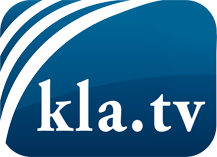 was die Medien nicht verschweigen sollten ...wenig Gehörtes vom Volk, für das Volk ...tägliche News ab 19:45 Uhr auf www.kla.tvDranbleiben lohnt sich!Kostenloses Abonnement mit wöchentlichen News per E-Mail erhalten Sie unter: www.kla.tv/aboSicherheitshinweis:Gegenstimmen werden leider immer weiter zensiert und unterdrückt. Solange wir nicht gemäß den Interessen und Ideologien der Systempresse berichten, müssen wir jederzeit damit rechnen, dass Vorwände gesucht werden, um Kla.TV zu sperren oder zu schaden.Vernetzen Sie sich darum heute noch internetunabhängig!
Klicken Sie hier: www.kla.tv/vernetzungLizenz:    Creative Commons-Lizenz mit Namensnennung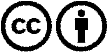 Verbreitung und Wiederaufbereitung ist mit Namensnennung erwünscht! Das Material darf jedoch nicht aus dem Kontext gerissen präsentiert werden. Mit öffentlichen Geldern (GEZ, Serafe, GIS, ...) finanzierte Institutionen ist die Verwendung ohne Rückfrage untersagt. Verstöße können strafrechtlich verfolgt werden.